แบบรายงานผลความรู้สัมมาชีพชุมชน (แบบ 1)(ประเภท : ความรู้สัมมาชีพ)....................................................1. หมวดหมู่อาชีพ ให้ใส่เครื่องหมาย ( / ) หน้าตัวเลือกตามประเภทอาชีพ     (สามารถตอบได้มากกว่า 1 หมวดหมู่) 	1.1 (     ) เกษตรกรรม	1.2 (     ) ท่องเที่ยวชุมชน	1.3 (     ) อื่นๆ (โปรดระบุ................................................)	1.4 (  /  ) การแปรรูปอาหาร	1.5 (     ) การแปรรูปเครื่องดื่ม	1.6 (     ) การแปรรูปผ้าและเครื่องแต่งกาย	1.7 (     ) การแปรรูปของใช้และเครื่องประดับ	1.8 (  / ) การแปรรูปสมุนไพรที่ไม่ใช่อาหาร2. ชื่อองค์ความรู้	การทำขนมเบเกอรี(ขนมปัง,ชิฟฟอน.คุกกี้)3. ชื่อเจ้าขององค์ความรู้	นางฮาปือเสาะ  สาแม4. ที่อยู่	บ้านเลขที่ ๗๖/๒ หมู่ที่ ๒ ตำบลเกาะจัน  อำเภอมายอ  จังหวัดปัตตานี	รหัสไปรษณีย์ 94140 หมายเลขโทรศัพท์ ๐๘๘๓๙๕๐๑๗๘5. ความเป็นมา/แรงบันดาลใจ/เหตุผลที่ทำ	นางฮาปือเส๊าะ  สาแม  ประกอบอาชีพรับจ้าง  เมื่อว่างเว้นจากการงานก็จะรวมกลุ่มกับสมาชิกสตรีทำขนมเบเกอรี เช่น คุกกี้ ขนมปัง เค้ก เพื่อเป็นรายได้เสริมและเป็นการลดรายจ่ายภายในครัวเรือน โดยศึกษาการทำขนมจากการฝึกอบรมโครงการเพิ่มประสิทธิภาพองค์กรสตรีและเยาวชน ซึ่งเป็นโครงการตามยุทธศาสตร์กรมการพัฒนาชุมชน ประจำปี ๒๕๕๙  รวมการศึกษาและพัฒนาทักษะด้วยตัวเอง จนมีความชำนาญและเป็นกำลังหลักในการทำขนมของกลุ่ม  จนประสบผลสำเร็จและสามารถถ่ายทอดเทคนิค วิธีการ แก่ผู้สนใจได้6. วัตถุประสงค์ 	1) เพื่อสร้างรายได้เสริม	2) เพื่อลดรายจ่ายในครัวเรือน	3) เพื่อสร้างความรักสามัคคีในหมู่บ้าน7. วัตถุดิบ (สำหรับคุกกี้ 40-50 ชิ้น)	1. แป้งสาลีเอนกประสงค์ร่อนแล้ว 250 กรัม
2. เนยสดจืด 170 กรัม
3. น้ำตาลทรายขาว 140 กรัม
4. ไข่ไก่เบอร์สอง 1 ฟอง
5. นมข้นจืด 45 กรัม (3 ช้อนโต๊ะ)
6. ผงฟู 1 1/2 ช้อนชา
7. เกลือป่น 1/3 ช้อนชา
8. กลิ่นวานิลลา 1 ช้อนชา8. อุปกรณ์	1) ถาด	2) หัวบีบคุกกี้	๓) พายยาง,ตะแกรง,ชามผสม	๔) เครื่องผสม	๕) เตาอบแก๊ส9. กระบวนการ/ขั้นตอน	๑ เตรียมถาดอบคุกกี้โดยทาไขมันบางๆบนถาดอบอุณหภูมิในการอบคือ 375F (190C)  
	๒. ร่อนแป้ง ผงฟู และเกลือเข้าด้วยกัน แล้วใส่ชามพักไว้ก่อน
	๓. ตีเนยสดและน้ำตาลทรายด้วยความเร็วปานกลางจนส่วนผสมฟูขาวจากนั้นใส่ไข่ไก่และกลิ่นวานิลลาตามลงไป ตีด้วยความเร็วต่ำให้เข้ากันผสมให้เข้ากันอีกครั้ง  
	๔. ใส่แป้งลงไปทีละ 1/3 ส่วนแล้วผสมด้วยความเร็วต่ำจนพอเข้ากันจากนั้นเติมแป้งทีเหลือลงไปเรื่อยๆ ผสมให้เข้ากันดี สุดท้ายใส่นมข้นจืดและผสมให้เข้ากันอีกครั้ง   
	๕. นำส่วนผสมที่ได้ใส่ถุงบีบ  บีบคุกกี้ออกมาได้ขนาดกำลังดี  บีบคุกกี้ลงบนถาดอบ ให้ห่างกันชิ้นละประมาณ 1 นิ้วค่ะ เพราะจะไปขยายตัวในเตาอบอีก  	๖. อบประมาณ 12-15 นาที  เอาออกมาวางพักบนตะแกรงจนเย็นสนิท แล้วค่อยเก็บใส่กล่องปิดฝาหรือบรรจุถุงพร้อมจำหน่าย10. ข้อพึงระวัง	การบีบคุกกี้ต้องบีบด้วยความสม่ำเสมอปริมาณและความหนาเท่าๆกัน ไม่เช่นนั้นขนมจะสุกไม่สม่ำเสมอ11. ข้อเสนอแนะ	ต้องหมั่นสังเกตรสชาติและคุณภาพของวัตถุดิบที่นำมาใช้เพราะคุณภาพของขนมจะไม่เหมือนกัน10. ความสามารถในการจำหน่าย/ให้บริการ	1) คุกกี้กล่องละ ๑๐,๒๐,3๕  บาท (สามารถสั่งได้ทุกวัน)2) ขนมอื่นๆ เช่น ชิฟฟอน ขนมปัง ขนมเปี๊ยะ คัสตาร์ด (สามารถสั่งได้ทุกวัน)11. ภาพกิจกรรมที่ดำเนินการ (ไฟล์ภาพ jpg. แนบมาพร้อมไฟล์เอกสาร จำนวน 3 - 4 ภาพ)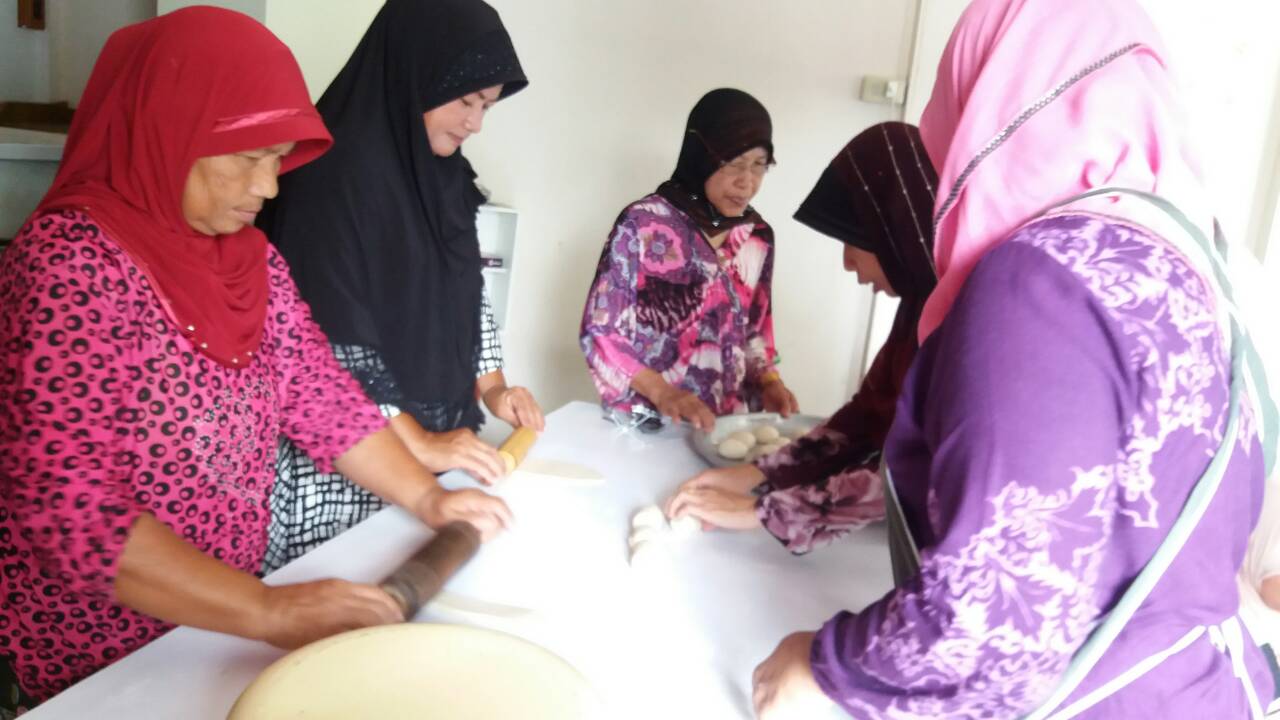 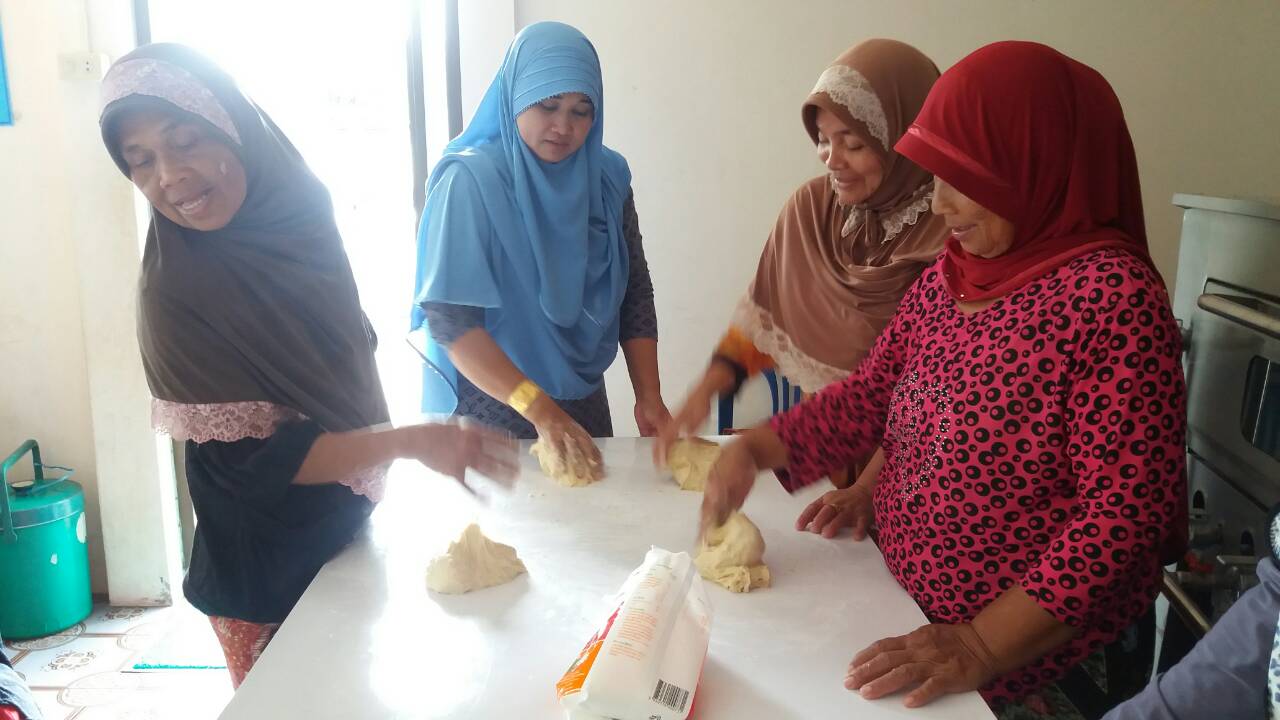 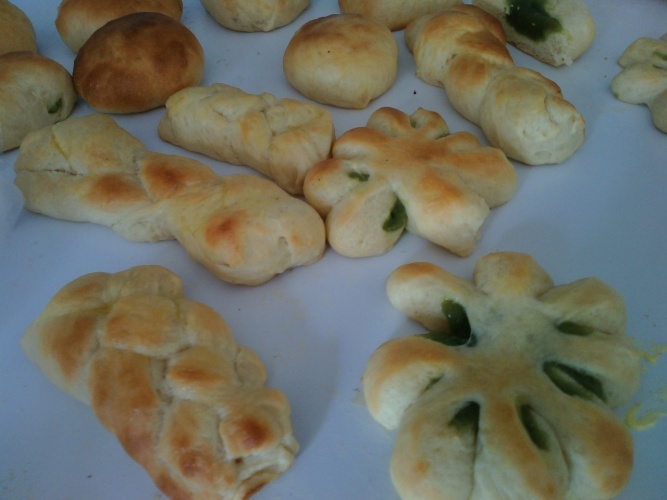 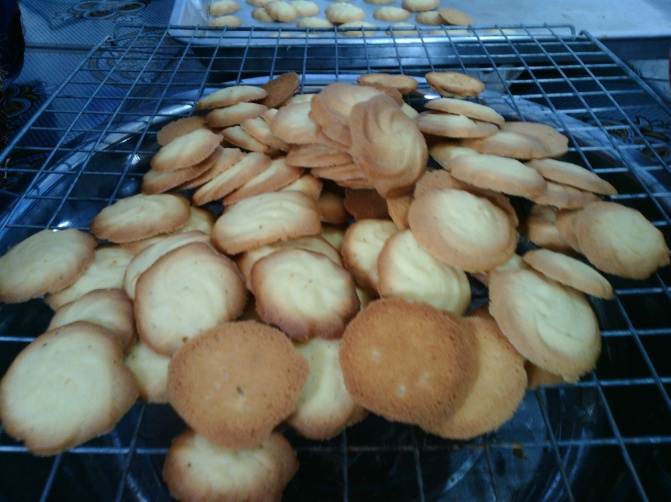 